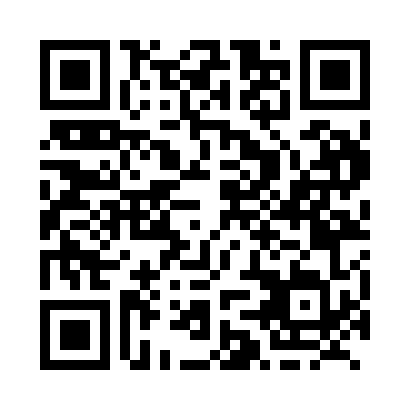 Prayer times for Graywood, Nova Scotia, CanadaWed 1 May 2024 - Fri 31 May 2024High Latitude Method: Angle Based RulePrayer Calculation Method: Islamic Society of North AmericaAsar Calculation Method: HanafiPrayer times provided by https://www.salahtimes.comDateDayFajrSunriseDhuhrAsrMaghribIsha1Wed4:386:111:196:198:2710:012Thu4:366:101:196:208:2810:033Fri4:346:081:196:208:3010:054Sat4:326:071:196:218:3110:065Sun4:306:051:186:228:3210:086Mon4:286:041:186:228:3310:107Tue4:266:031:186:238:3410:118Wed4:246:021:186:248:3610:139Thu4:236:001:186:258:3710:1510Fri4:215:591:186:258:3810:1711Sat4:195:581:186:268:3910:1812Sun4:175:571:186:278:4010:2013Mon4:165:551:186:278:4110:2214Tue4:145:541:186:288:4310:2315Wed4:125:531:186:298:4410:2516Thu4:115:521:186:298:4510:2717Fri4:095:511:186:308:4610:2818Sat4:075:501:186:318:4710:3019Sun4:065:491:186:318:4810:3220Mon4:045:481:186:328:4910:3321Tue4:035:471:186:328:5010:3522Wed4:015:461:196:338:5110:3723Thu4:005:451:196:348:5210:3824Fri3:595:451:196:348:5310:4025Sat3:575:441:196:358:5410:4126Sun3:565:431:196:358:5510:4327Mon3:555:421:196:368:5610:4428Tue3:545:421:196:378:5710:4629Wed3:525:411:196:378:5810:4730Thu3:515:401:196:388:5910:4831Fri3:505:401:206:389:0010:50